        Лейкоз КРСПримерно треть поголовья КРС в России заражена лейкозом, свидетельствуют данные Федерального центра охраны здоровья животных (ФГБУ «ВНИИЗЖ»). 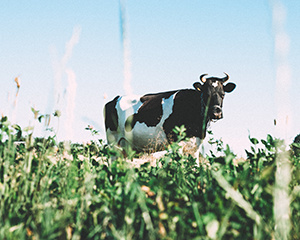 Что такое лейкоз КРС?Это вирус, который вызывает опухолевый процесс.. Вирус по-научному характеризуется как экзогенный ретровирус и называется полностью «вирус лейкоза крупного рогатого скота» сокращённо (ВЛКРС).Первое сообщение о лейкозе у КРС было еще в 1871 году. Все это время  не было трудно определить , чем именно болеют животные, потому что внешние признаки заболевания очень размытые, а на начальных стадиях определить ее без специальных анализов часто невозможно. Поэтому ВЛКРС много десятилетий  быстро распространялся без каких-либо препятствий.Проявление болезни заключается в появлении злокачественных образований в органах и тканях животного, но прежде всего в кроветворных. Процесс затрагивает лимфоузлы, селезенку, сычуг, сердце, почки и другие органы.Для лейкоза  характерны стадии заболевания. Первая стадия (также называется инфекционной) проходит без каких-либо внешних проявлений. Более того, сохраняется продуктивность и воспроизводительная функция скота. Симптомы заболевания появляются только  второй стадии, которая называется патологической. При ней появляются гематологические изменения в периферической крови (то есть той, которая циркулирует по сосудам вне кроветворных органов). Конечная стадия – самая заметная. Именно на ней начинается снижение продуктивности и воспроизводительной функции, а во внутренних органах заметны нарушения функционального состояния. Также три стадии могут называться инкубационная, гематологическая и опухолевая соответственно.Как распространяется лейкоз КРС?Так как  источник  заболевания вирус, он может передаваться в стаде очень быстро. Чаще всего передается от животного к животному через кровь, молоко и другие материалы, содержащие материалы больных животных.Распространению лейкоза способствует то, что в современных хозяйствах животные содержатся скученно, а совместное содержание здоровых и зараженных животных приводит к быстрому распространению вируса. Кроме того, пока заболевание не обнаружено, животные находятся в совместном выпасе, телятам выпаивают молозивом и молоко больных коров, а для размножения используют больных быков.Поэтому  при  завозе  поголовья крупного рогатого скота содержать их нужно отдельно от стада на протяжении   30 дней с обязательным  исследованием на лейкоз а также ряд других заболеваний. Это помогает выявить больных животных и не допустить попадания многих заболеваний в хозяйство не зависимо от форм собственности. При этом хороший поставщик  поголовья крупного рогатого скота в обязательном порядке  должен провести  карантин  животных  для исследования на различные заболевания в том числе и на лейкоз.Почему лейкоз КРС так распространен и как он попал в Россию?Веками главной целью селекционеров было сделать коров более продуктивными. Остальные характеристики пород отодвигались на второй план. Так получилось, что продуктивность скота росла в ущерб его иммунитета. Достаточно сказать, что у диких животных лейкоз поражает не более 5% особей. В исследованиях, посвященных лейкозу КРС, уверенно пишут, что распространенность заболевания связана с использованием для скрещивания черно-пестрой, а также красной пород КРС. Они использовались для увеличения надоев. Именно среди этих пород лейкоз КРС встречается чаще всего.В Россию лейкоз КРС мог попасть вместе завозом высокопродуктивного скота. Точно не известно как заболевание попало в Россию, но некоторые связывают его появление с завозом немецкого племенного скота в 1940 году и затем в 1945–1947 годах. На сегодняшний день  лейкоз крс стоит на первом   по заболеваймости крупного рогатого скота.Как выявить лейкоз КРС?В современных условиях лейкоз на любой стадии определяется с большой достоверностью с помощью серологических методов исследований крови животного. Для этого нужно доставить пробы крови в ветеринарную лабораториюОфициальные документы   которые определяют способы борьбы с лейкозом КРС и  требования которых должны знать владельцы крупного рогатого скота всех форм собственности.Вот два самых важных, на которые мы опираемся  и на которые ссылаемся:Приказ Минсельхозпрода РФ от 11.05.1999 № 359 «Об утверждении правил по профилактике и борьбе с лейкозом крупного рогатого скота»;Технический регламент Таможенного союза «О безопасности пищевой продукции» (ТР ТС-021-2011).